ХМЕЛЬНИЦЬКА МІСЬКА РАДАВИКОНАВЧИЙ КОМІТЕТ РIШЕННЯвід ____________________№ _______ Про розгляд електронної петиції щодо заборони користування мобільними телефонами учнями шкіл міста під час навчанняДо міської ради надійшла електронна  петиція  «Заборона користування мобільними телефонами учнями шкіл міста під час навчання».Вивчивши питання, вказане в електронній петиції, слід зазначити, що законодавством України не встановлено прямої заборони на користування мобільними телефонами під час проведення освітнього процесу у закладах загальної середньої освіти та вирішення вказаного питання не віднесено до повноважень Хмельницької міської ради та її виконавчих органів,  тому відсутні підстави для заборони користування мобільними телефонами учнями закладів загальної середньої освіти.Враховуючи вищевикладене, розглянувши електронну петицію щодо заборони користування мобільними телефонами учнями шкіл міста під час навчання, відповідно до рішення четвертої сесії міської ради від 27.01.2016 року № 6 «Про внесення змін до Статуту територіальної громади міста Хмельницького та затвердження Порядку розгляду електронної петиції, адресованої Хмельницькій міській раді», керуючись Законом України «Про місцеве самоврядування в Україні», виконавчий комітет міської радиВИРІШИВ:1. Взяти до відома електронну петицію щодо заборони користування мобільними телефонами учнями шкіл міста під час навчання.2. Рекомендувати закладам загальної середньої освіти міста Хмельницького розробити правила користування мобільними телефонами, іншими технічними засобами під час освітнього процесу.3. Направити відповідь про результати розгляду електронної петиції автору електронної петиції.4. Оприлюднити інформацію про результати розгляду електронної петиції на офіційному сайті Хмельницької міської ради.5. Контроль за виконанням рішення покласти на заступника міського голови Г. Мельник.Міський голова		О. СИМЧИШИН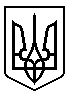 